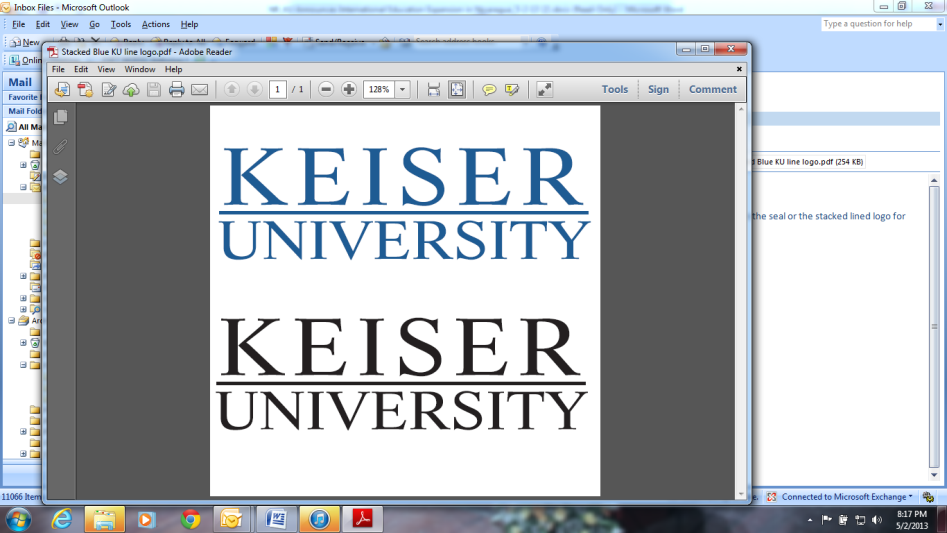 NEWS RELEASE—For Immediate ReleaseMedia Contact:  Kelli Lane / 954-235-0331 / kellil@keiseruniversity.eduKeiser University Welcomed Latin American and Caribbean Ambassadors and Diplomats to its Latin American Campus in San Marcos, NicaraguaSan Marcos, Nicaragua—May 14— Last week Keiser University (KU) hosted 11 Ambassador members of the Latin American and Caribbean Group (GRULAC) and several diplomats at its Latin American Campus in San Marcos, Nicaragua.  The Ambassadors represented Brazil, Chile, Dominican Republic, Guatemala, Honduras, Peru, Argentina, Mexico, Panama, Uruguay, and Costa Rica.  Diplomats representing Dominican Republic, Costa Rica, El Salvador, and Venezuela were also present.The event was hosted by Dr. Arthur Keiser, Chancellor and Latin American Campus President Mathew Anderson.  The Ambassadors and diplomats toured campus facilities, attended a presentation about Keiser University, and discussed topics of interest at a roundtable and luncheon.  The presentation centered on the Latin American Campus, new academic programs offered, scholarship opportunities, and future educational opportunities involving the different countries. Chancellor Arthur Keiser highlighted the event as another exciting opportunity to showcase Keiser University and its continued efforts in becoming a global educational institution.  “It was our privilege to host the esteemed leaders from Latin American and Caribbean countries, providing them greater awareness of Keiser University’s educational mission, service to students, and our contributions to the economic development of Nicaragua,” said Keiser.  Combined with our campus in Shanghai, China and our language centers in Korea, Taiwan and Moldova, Keiser University is providing students with the education that is required in the 21st century, he added.Keiser University officially inaugurated its Latin American Campus as the 17th member of its worldwide family in February 2014 after taking over operational responsibilities in July 2013. For more information about Keiser University Latin American Campus in San Marcos, Nicaragua, please contact 1(800) 969-1685, admissionslac@keiseruniversity.edu, www.keiseruniversity.edu###Keiser University is a private, not-for-profit University serving approximately 20,000 students pursuing undergraduate, associate, masters, and doctoral degrees on 17 campuses, internationally, and online.  It has a proven economic impact of over $3 billion throughout the state of Florida.  Keiser University is regionally accredited by the Southern Association of Colleges and Schools (SACS).  SACS is one of only six regional accreditation agencies recognized by the U.S. government and accredits colleges and universities throughout the Southeastern U.S. Keiser University students graduate in high-demand fields including health care, business administration, social sciences, and information technology. Keiser University's educational reach extends globally through its international programs, including the Latin Division, a cooperative agreement in the Eastern European nation of Moldova, learning and language centers in Nicaragua, South Korea, and Taiwan, and off-site branch campuses in Shanghai, China, and San Marcos, Nicaragua. 